Олимпиада – 30.11.2018 (суббота)КЭПЛ (корпус на Казанской,43).С собой паспорт (свидетельство о рождении), сменную обувь (справка из лицея и приказ будут у сопровождающего – Ляпуновой Анны Николаевны)Регистрация с 9:00 до 9:45 (но лучше быть не позднее 9:30), начало в 10:00.В качестве учителя пишем своего учителя по математике.Система заданий:Часть 1 – тестоваяВерно-неверно1 правильный ответНесколько правильных ответовЧасть 2 - задачиКраткий справочник по экономикеТермин «экономика» происходит от греческого слова, которое означало искусство ведения домашнего хозяйства. 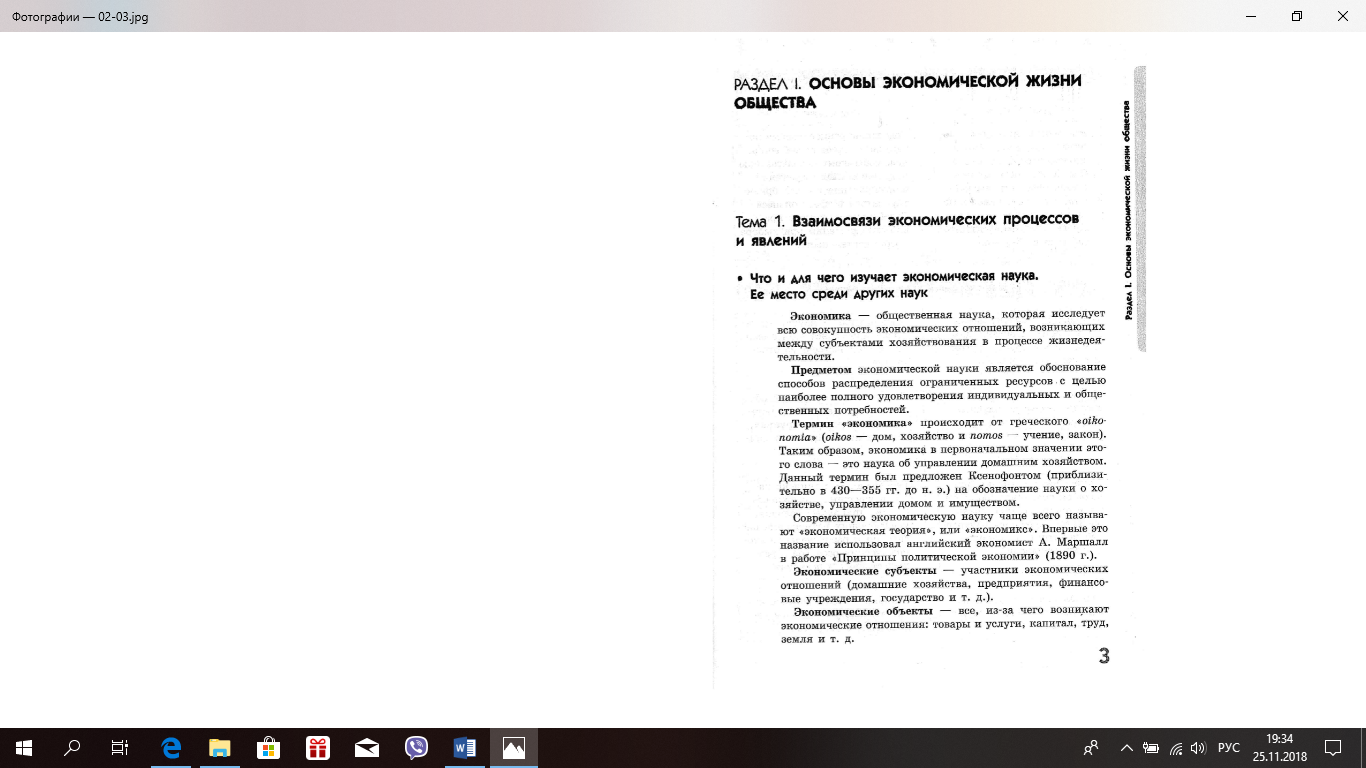 В настоящее время понятие «экономика» имеет несколько значений. А) Этим термином обозначается хозяйство конкретной страны (российская экономика, американская экономика) или вся система мирового хозяйства (мировая экономика). Экономикой называется совокупность общественных отношений в сфере производства, обмена, распределения, потребления материальных благ (основные экономические процессы). Б) Под экономикой понимается также совокупность наук, изучающих отдельные стороны экономической сферы общества: экономическая теория, история экономики, экономическая статистика, финансы и кредит и т.д. В широком смысле экономика — это наука об основах хозяйственной жизни общества. Под хозяйственной жизнью понимается деятельность людей, связанная с обеспечением материальных условий их существования. Для получения материальных благ общество использует экономические ресурсы, которые в большинстве случаев ограниченны, и поэтому их надо использовать как можно более эффективно. 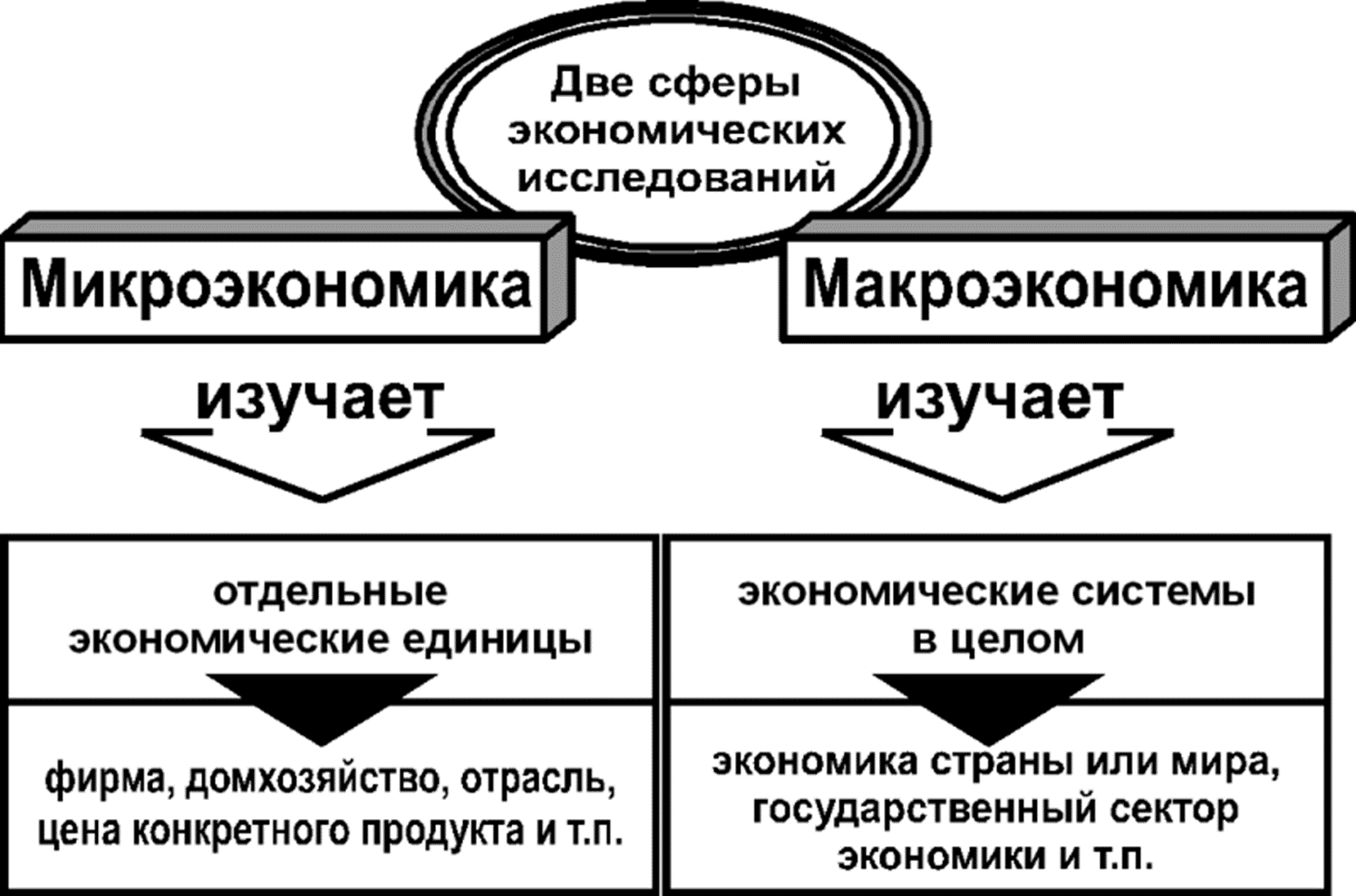 Экономика рассматривает хозяйственную жизнь на двух уровнях: микроэкономическом и макроэкономическом. Когда рассматриваются конкретные фирмы и домохозяйства, отдельные товары и ресурсы, отрасли и рынки, то это микроэкономический анализ, или микроэкономика. Когда речь идет об экономике в целом, то это макроэкономический анализ, или макроэкономика. Так, анализ выпуска конкретной продукции отдельными фирмами и даже всей отраслью — это микроэкономика. Анализ общего выпуска всех видов продукции и ее реализации в стране и в мире — это макроэкономика.По словам лауреата Нобелевской премии по экономике П.Самуэльсона в экономике существуют три ключевые задачи1) какие блага (что) производить, и в каких количествах;2) как производить блага, т.е. из каких ресурсов и с помощью какой технологии;3) для кого производить блага.Главная проблема экономики – как удовлетворить растущие потребности человека и общества при ограниченных ресурсах. 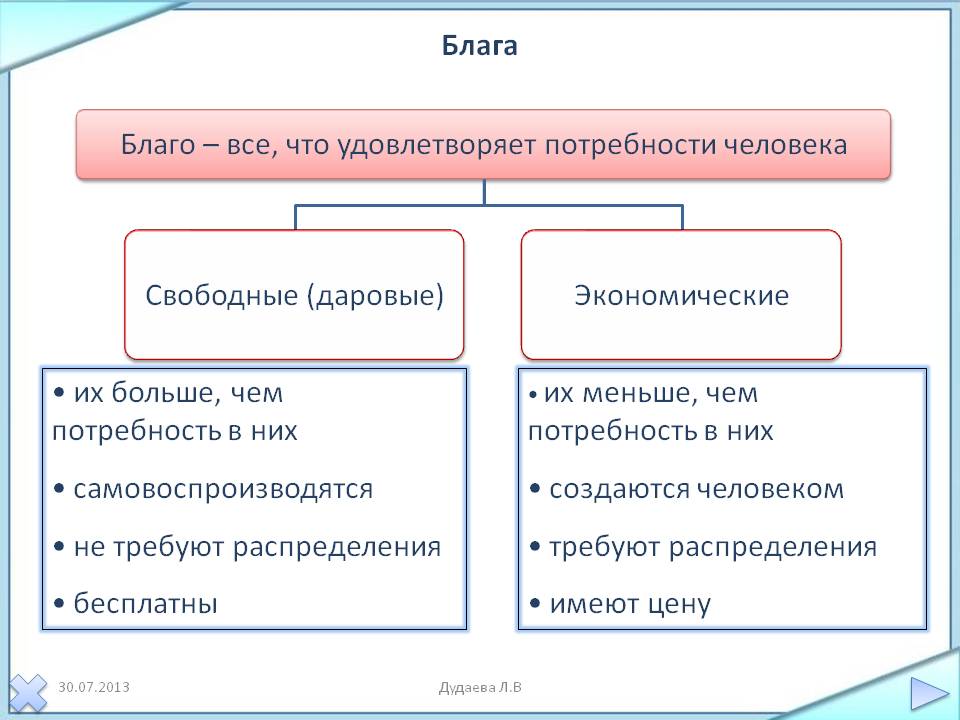 Экономический продукт (благо) – товар или услугаЭкономические блага могут быть частными и общественными.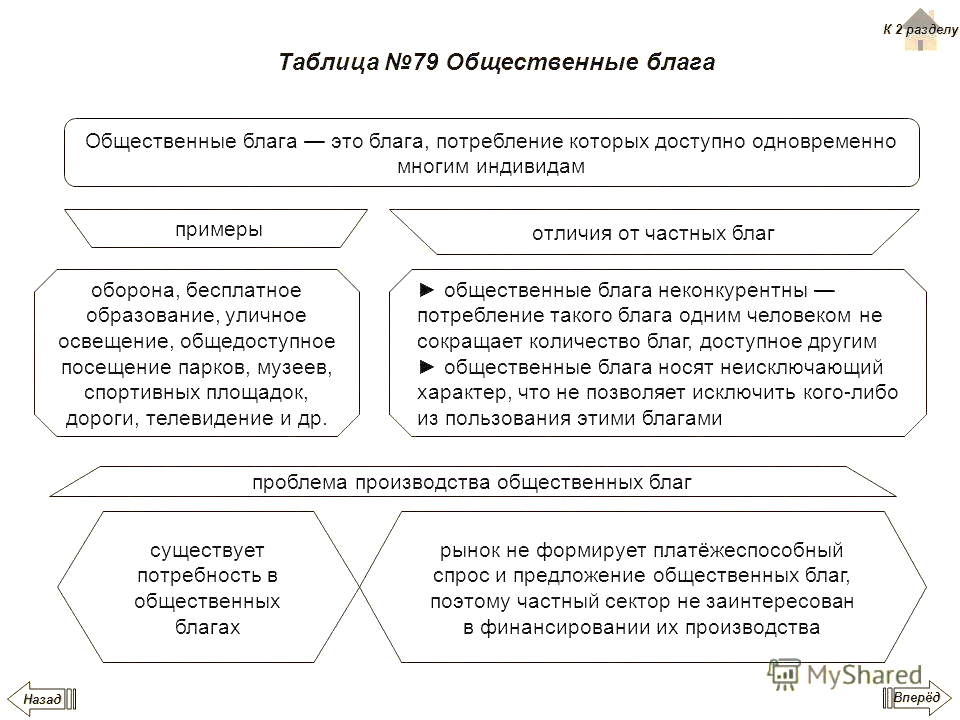 «Проблема безбилетника»Товары-заменители – субституты.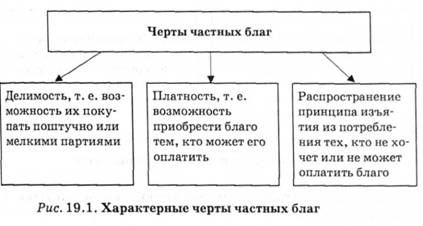 Товары сопутствующие (дополняющие) – комплементы.В зависимости от реакции на изменение дохода блага могут быть:Низшими (инфериорными) – с ростом доходов количество уменьшается.Нормальными - с ростом доходов количество увеличивается.Товарами первой необходимости - с изменением доходов количество не меняется.Участники экономических отношений – человек (домохозяйства), фирмы, государство, иностранный сектор.Роли участников в экономике: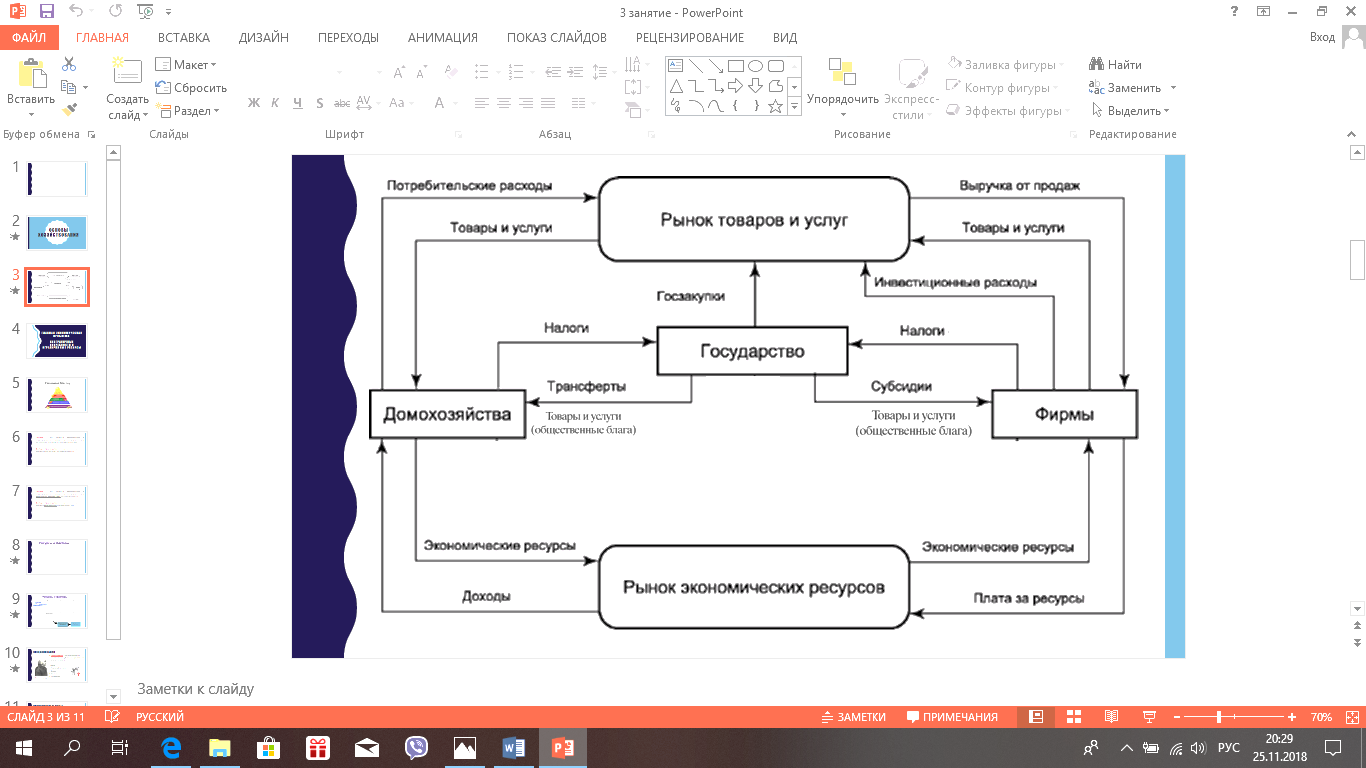 Ресурсы – это элементы материального и нематериального мира, используемые для организации производства экономических благ.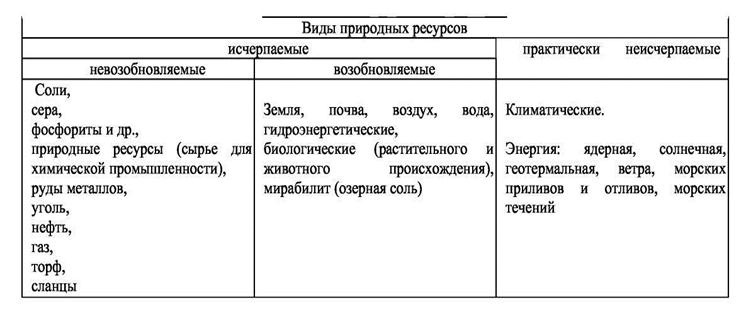 Факторы производства – ресурсы, используемые в процессе производства экономических благ.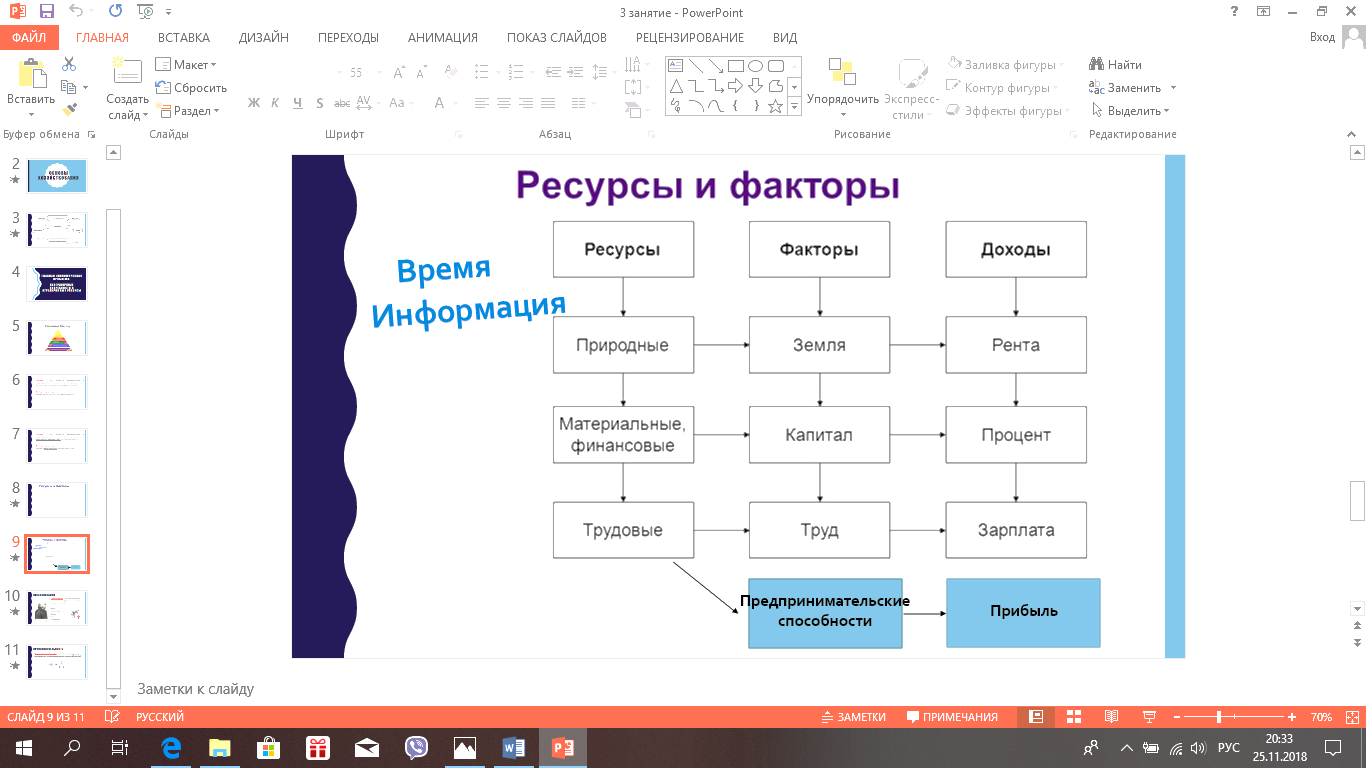 Производительность труда – это количество продукции, произведенное за единицу времени (переменный фактор).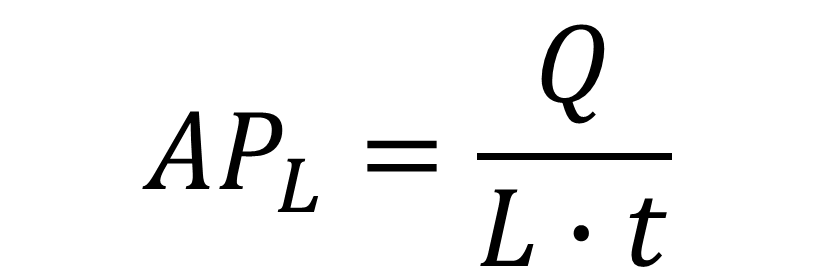 Специализация – это сосредоточение экономического субъекта на определенном виде деятельности.Базовый процесс – производствоКПВ – кривая производственных возможностей.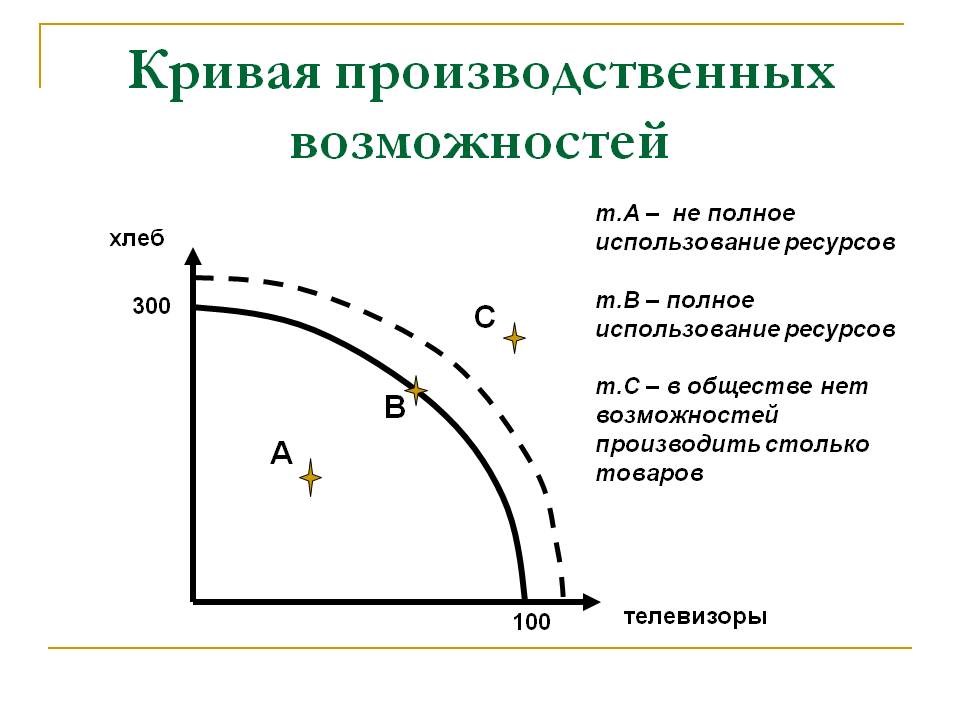 Альтернативная стоимость – блага, от которых пришлось отказаться (выражение стоимости одного товара через другой).Альтернативная стоимость в денежном выражении – упущенные доходы + расходы на выбранный вариант.Экономическое развитие каждой страны своеобразно. Оно отличается уровнем технического развития, господствующими формами собственности, объемом производимых материальных благ и т.д. Одним из критериев различия выступает понятие экономической системы — совокупности всех экономических процессов, совершающихся в обществе на основе сложившихся в нем отношений собственности и хозяйственного механизма.Спрос. Предложение. Ситуации на рынкеСпрос — это платежеспособная потребность в каком-либо товаре или услуге.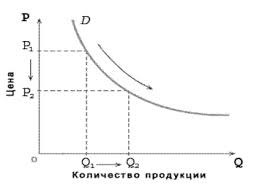 Величина спроса    — это количество товаров и услуг, которое покупатели готовы приобрести в данное время в данном месте при данных ценах. Закон спроса: чем выше цена, тем ниже количество и наоборот. Исключения: товары первой необходимости и товары роскоши.Неценовые факторы спроса: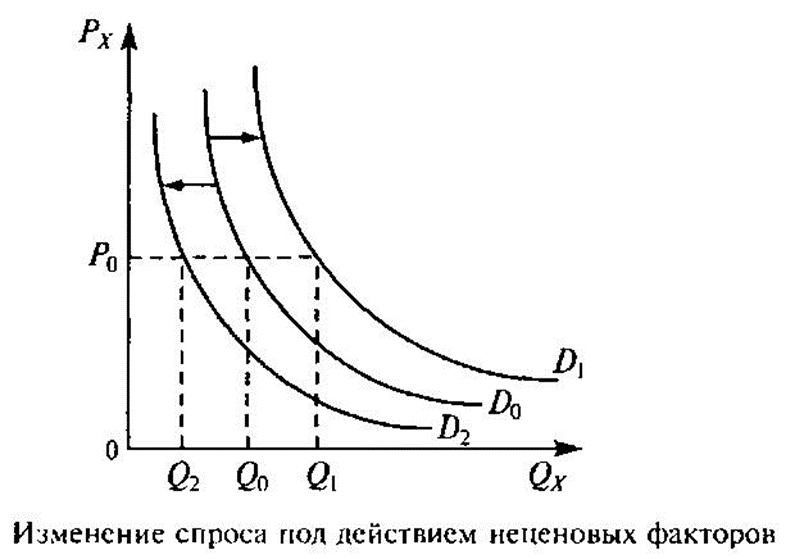 Изменение доходовИзменение цен на взаимозаменяемые товары (товары-субституты)Изменение цен на сопутствующие товары (комплементы)Изменение числа покупателей, их возраста Реклама, мода, сезон и т.п.Предложение — это совокупность товаров, которые находятся на рынке (или в пути) и которые могут или намерены предоставить продавцы.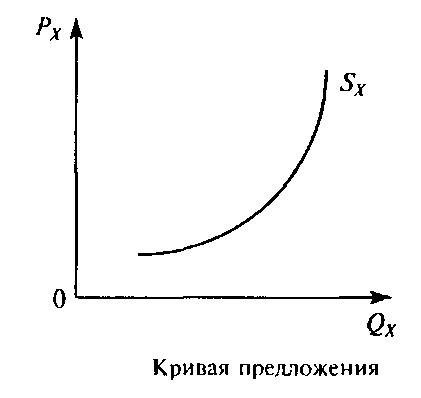 Величина предложения    — это количество товаров и услуг, которое продавцы готовы предоставить в данное время в данном месте при данных ценах. Закон предложения: чем выше цена, тем выше величина предложения и наоборот.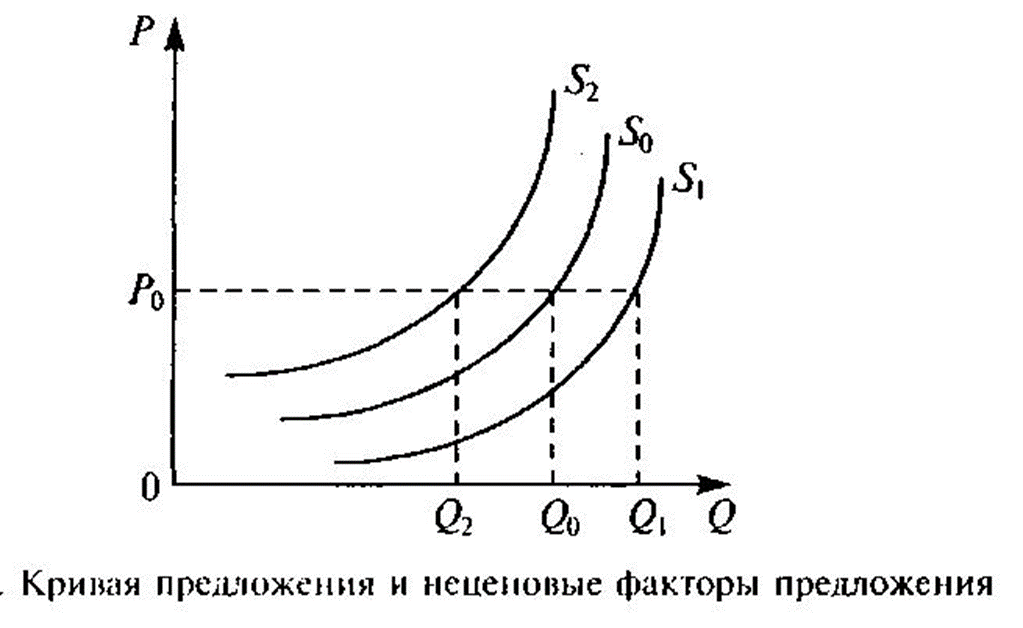 Неценовые факторы предложения:Изменение цен на сырье и материалыИзменение технологийНалогиДотации и субсидииИзменение числа покупателей Ситуации на рынке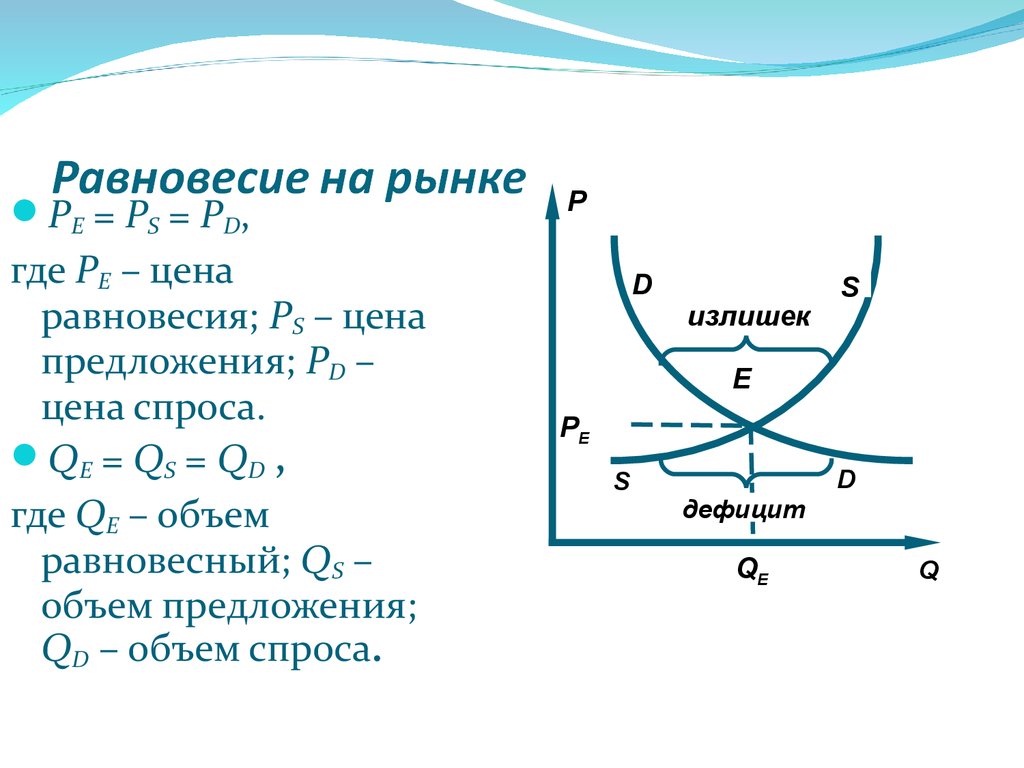 т.Е – равновесие (величина спроса=величине предложения)Профицит – излишек (величина спроса меньше величины предложения)Дефицит – нехватка (величина спроса больше величины предложения)Фирма на рынкеПрибыль = доход (выручка) – затратыАмортизация – средства на обслуживание здания, оборудования.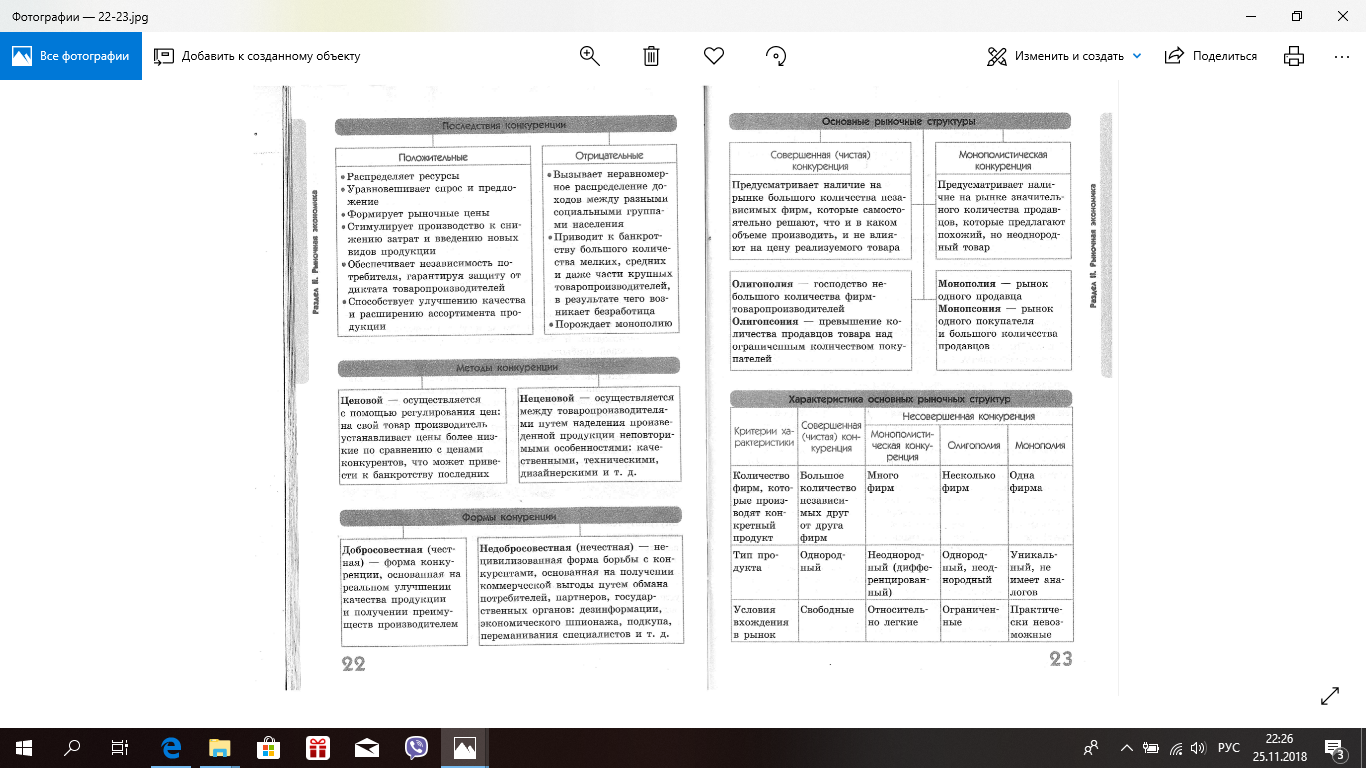 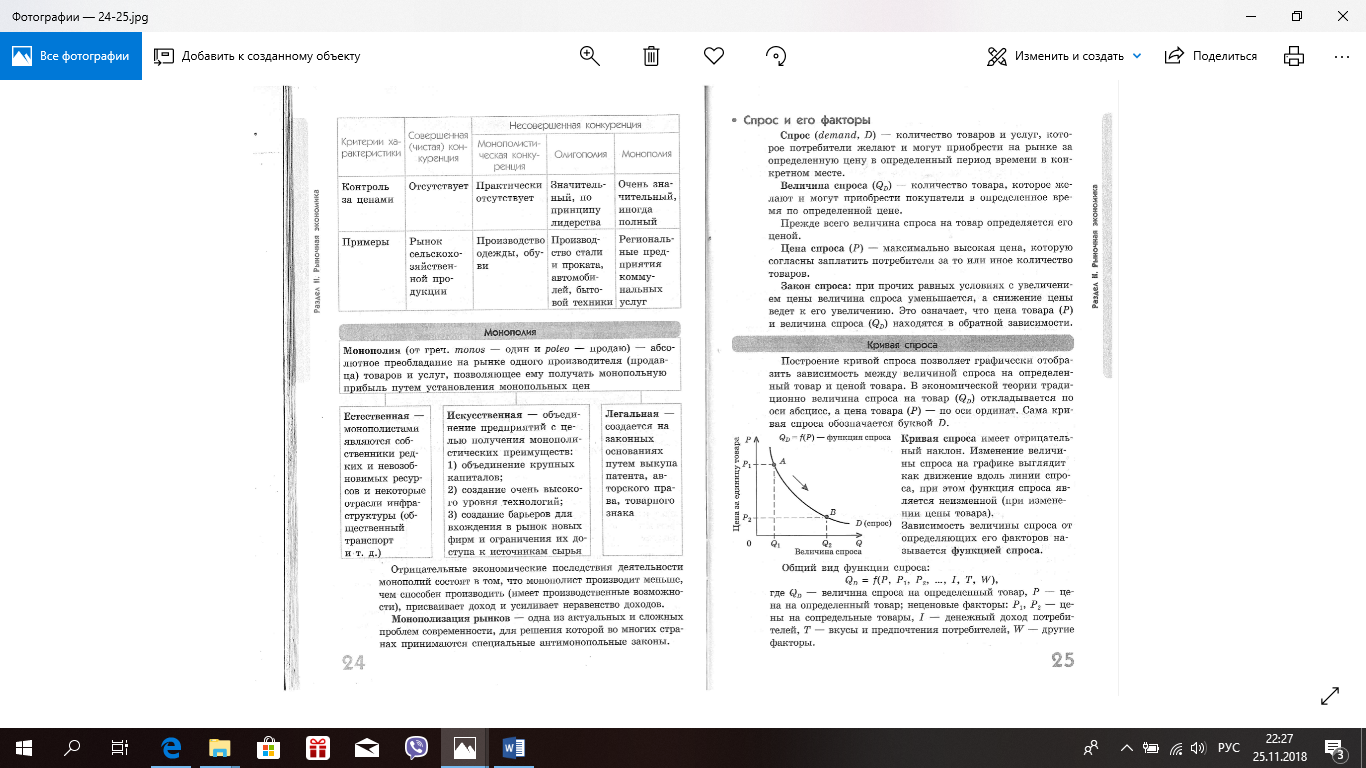 Монопсония – ситуация на рынке, когда существует один покупатель (госзаказ, рынок труда (спрос – фирмы, предложение (знания, умения) - работник))Безработный – трудоспособный, который ищет работу.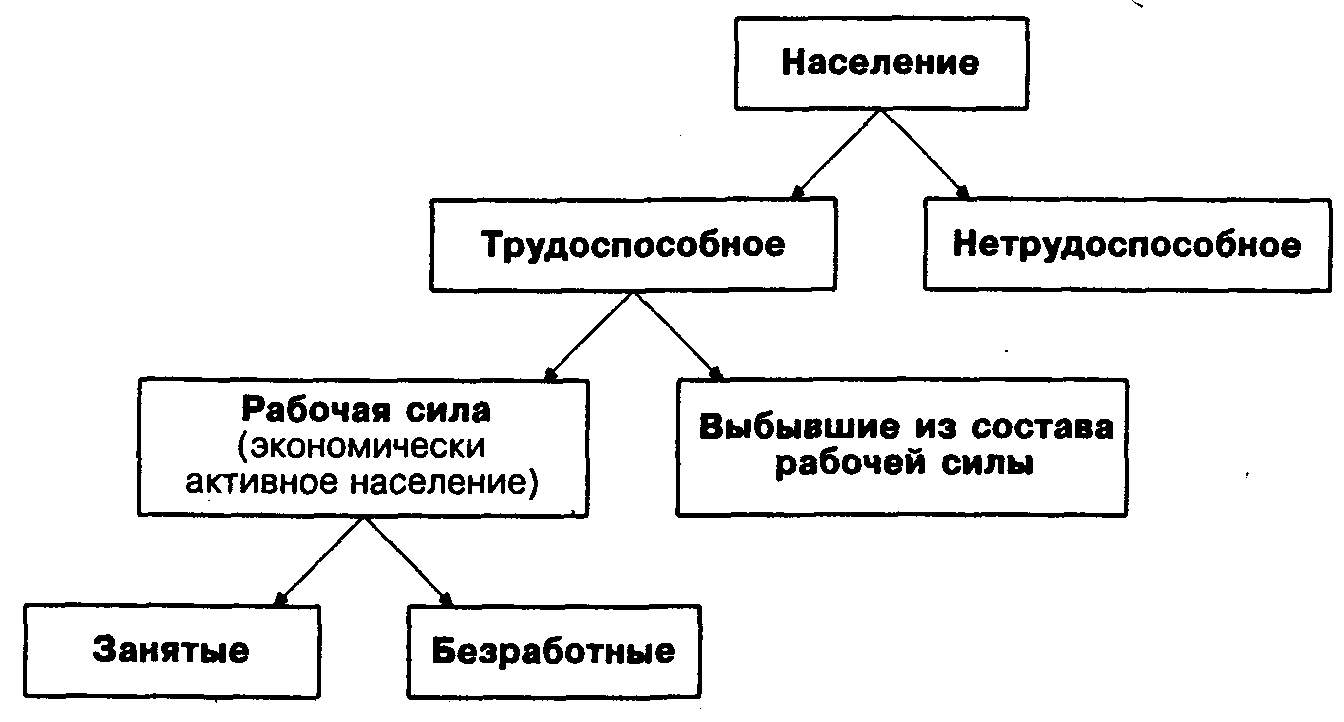 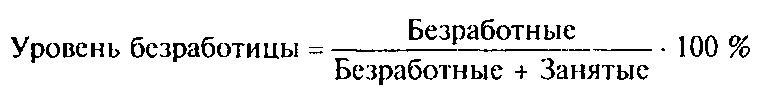 Рынок капиталаФункции денег:Мера стоимостиСредство обращенияСредство платежаСредство накопленияМировые деньгиПростые и сложные проценты!!!Инфляция – обесценивание денег.Фондовый рынок связан с ценными бумагами. Акция — это ценная бумага, закрепляющая права ее владельца на получение части прибыли акционерного общества в виде дивидендов, на участие в управлении акционерным обществ.  Облигация — единичное долговое обязательство фирмы или государства на возврат номинальной стоимости через определенный срок в будущем, на условиях, устраивающих его держателя.Ликвидность – свобода обращения.ТрадиционнаяРыночнаяКоманднаяСмешаннаяРучной труд Отсталые технологииОбщинное ведение хозяйства (коллективная собственность)Натуральный обменОпора на традиции и обычаиВедущая отрасль – с/хМногообразие форм собственности (> частной)ПредпринимательствоКонкуренцияСвободное ценообразованиеИндивидуальные экономические решенияМодернизацияГоссобственность на средства производстваЦентрализованное планированиеСоциальные гарантииВзаимодействие частной и государственной собственностиВозможности рыночной экономики и государственное регулированиеТрадиционнаяРыночнаяКоманднаяСмешанная+стабильность- удовлетворение минимальных потребностейотсутствие технического прогресса+Многообразие товаров и услугЭкономические свободыТехнический прогресс-БезработицаНеравенство доходовЭкономическая нестабильностьОтсутствие социальных гарантий +СтабильностьСоциальная защищенностьКонцентрация ресурсов-Дефицит или избыток товаров (ошибки планирования)Отсутствие экономической инициативы+Конкуренция КачествоЗащита со стороны государстваОбщественные товары и услуги-Опасности чрезмерного вмешательства государства